Publicado en   el 05/12/2014 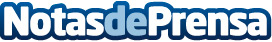 Carnicer: “Antonio Garrigues es el abogado más moderno de España”Datos de contacto:Nota de prensa publicada en: https://www.notasdeprensa.es/carnicer-antonio-garrigues-es-el-abogado-mas Categorias: Derecho http://www.notasdeprensa.es